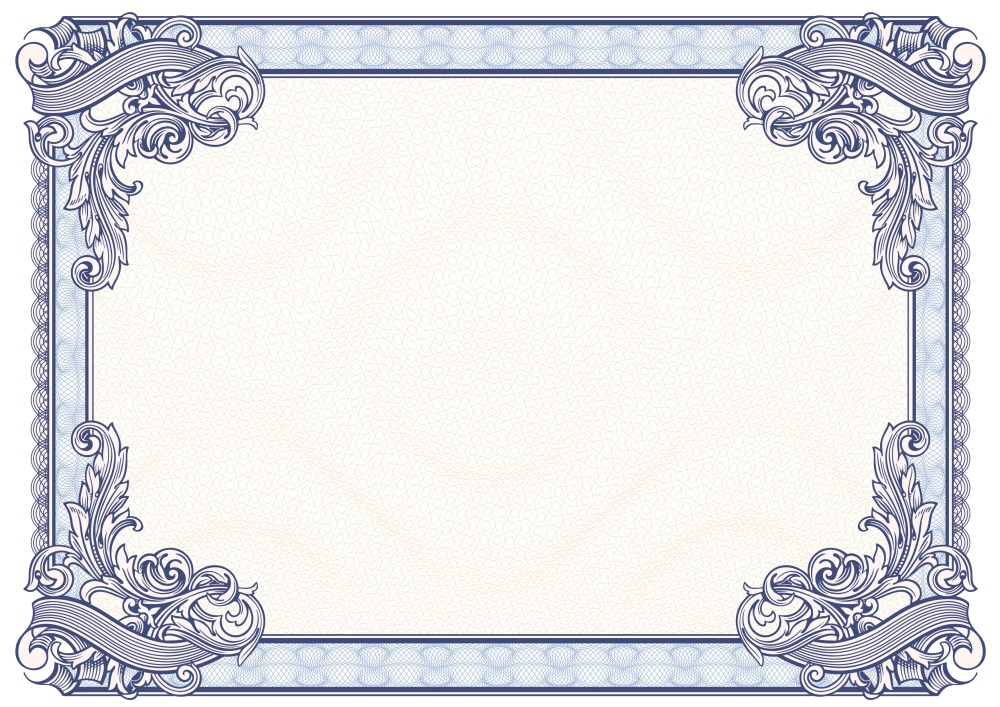 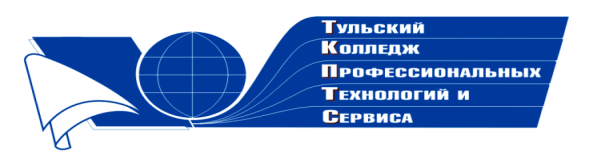 Государственное профессиональное образовательное учреждение  Тульской области «Тульский колледж профессиональных технологий и сервиса»СертификатНастоящим подтверждается, чтоЧурина Наталья Николаевнаприняла участие в общероссийском заочном конкурсе «Коллекция педагогического мастерства и творчества»  в номинации «Лучшая разработка урока»с методической разработкой плана-конспекта по дисциплине «Информатика» на тему «Зависимость в социальных сетях»   Директор ГПОУ ТО       «ТКПТС»                                     С.С. Курдюмов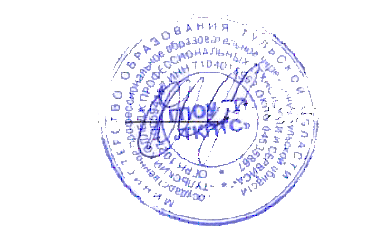 2018 год